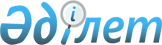 Об оказании единовременной материальной помощи ветеранам войны и вдовам погибших в войне к 66-летию Победы в Великой Отечественной войне
					
			Утративший силу
			
			
		
					Постановление Индерского районного акимата Атырауской области от 29 июля 2011 года N 182. Зарегистрировано Департаментом юстиции Атырауской области 25 августа 2011 года N 4-6-118. Утратило силу постановлением Индерского районного акимата Атырауской области от 29 декабря 2011 года № 315      Сноска. Утратило силу - Постановлением Индерского районного акимата Атырауской области от 29.12.2011 № 315

      Руководствуясь статьей 31 Закона Республики Казахстан от 23 января 2001 года № 148 "О местном государственном управлении и самоуправлении в Республике Казахстан", статьей 20 Закона Республики Казахстан от 28 апреля 1995 года № 2247 "О льготах и социальной защите участников, инвалидов Великой Отечественной войны и лиц, приравненных к ним", акимат района ПОСТАНОВЛЯЕТ:



      1. В связи с 66-летием Победы в Великой Отечественной войне выплатить из местного бюджета единовременную материальную помощь ветеранам и инвалидам а также вдовам погибших в Великой Отечественной войне в размере 100 000 (сто тысяч) тенге.



      2. Меры по назначению и выплате отдельным категориям лиц единовременной материальной помощи из средств местного бюджета возложить на государственное учреждение "Отдел занятости и социальных программ Индерского района".



      3. Контроль за исполнением настоящего постановления возложить на заместителя акима района Балахметова А.



      4. Настоящее постановление вступает в силу со дня государственной регистрации и вводится в действие по истечении десяти календарных дней после дня его первого официального опубликования и распространяется на отношения возникшие с 1 мая 2011 года.      Аким района                                Ж. Рахметкалиев
					© 2012. РГП на ПХВ «Институт законодательства и правовой информации Республики Казахстан» Министерства юстиции Республики Казахстан
				